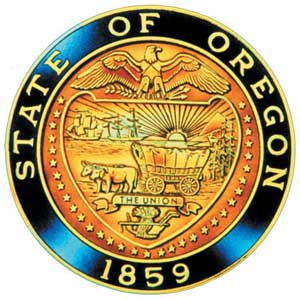 American Indian/Alaska Native Advisory CommitteeSeptember 10, 2019 | 9:30 a.m. - 4:00 p.m.Oregon Department of Education- Room 251 B255 Capitol Street NE | Salem, OR 97310MinutesPresent: Mercedes Jones, Sandy Henry, Leilani Sabzalian, Brandon Culbertson, Tamara Henderson, (on the phone) Sonja Moody-Jurado, Angie Morrill Staff: April Campbell, Mona Halcomb, Donna NewbeckCalling in:  888-363-4734 ~ Access Code 231-8909ADA accommodations: Please email Donna Newbeck at donna.newbeck@state.or.us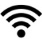 TimeAgenda Item9:30Welcome/NetworkingApril welcomed everyone to the meeting. She explained what was on the agenda. 9:4511:00Tribal History Shared History  updateOffice of Indian Education updateApril said the team would go over SB 13. Jeremy Wells will be presenting SB 52.We are recruiting for 5 more members to make a full committee.SB 13:Six Ps: Place, Presence, Perspectives, Political NationhoodPower, PartnershipsShared History document for teachersNot all 45 lessons need to be taught now.Grade level recommendationRFP for contractor to help with the load.Trainings (Web-based: Canvas) for ESDs – more than two days. Maybe a series.Trainings should be free.  What is the State plan?Train the TrainersFunding for additional work for AI/ANHow do we align funding with grant-in-aid?Meetings will be public starting January 2020Support person – September 2020HB 2640 – funding for all native students for college12:00Working Lunch (Updates from Members, Review Nominations) Everyone shared what they had done over the summer with their schools to get ready for the new school year. 1:00Presentation on SB 52 (Suicide Prevention)Jeremy Wells has a new position and is working on SB 52.  He talked about some of the preventions. In his PowerPoint, he talked about developing rule, developing policies and developing individual school district plans that will work for them.  District plans need to be done by 2020-2021.2:00Review AI/AN Education Plan Objectives from Education Agencies Sandy Henry with Cow Creek Tribe said they have a new building.  The big problem is busing and wanted to know if anyone had solutions.3:45Other Business, next meeting agenda itemsNext meetings:January 7, 2010, 400AMarch 10, 2020, 251BMay 5, 2020, 251BJune 30, 2020, 251BSeptember 1, 2020, 400AAll meeting are from 9:30 am – 4:00 pm.4:00 Adjourn